Kaydımın yapılmasını arz eder, kurs süresince yaygın Eğitim Kurumları Yönetmeliği’nin ilgili hükümlerine uyacağımı ve kurs süresince yükümlülüklerimi yerine getireceğimi, kursa düzenli devam edeceğimi beyan ile imza ederim.NOT: Toplam kurs süresinin 1/5 i kadar katılmayan ve başarılı olamayan kursiyere başarı belgesi veya sertifika verilmez.Kurs yönetmeliği, kurs kuralları ile ilgili bilgi alma sorumluluğunun başvuru sahibine aittir.Kursun gün ve saatleri hakkında SMS veya Telefon yolu ile bilgilendirme yapılacaktır.Tarih:    ……/……/……..Adı Soyadı:İmza:18 Yaşından Küçükler İçin veli muvafakatı;Velisi bulunduğum, yukarıda adı geçen öğrencinin, söz konusu kursa katılması tarafımca uygundur.Tarih:    ……/……/……..Veli Adı Soyadı:İmza:
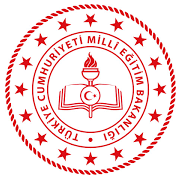 ÇAT HALK EĞİTİMİ MERKEZİ MÜDÜRLÜĞÜ KURSİYER KAYIT FORMU(Lütfen tüm bilgileri eksiksiz bir şekilde doldurun. Bilgileri eksik ve imzasız başvurular dikkate alınmayacaktır.)ÇAT HALK EĞİTİMİ MERKEZİ MÜDÜRLÜĞÜ KURSİYER KAYIT FORMU(Lütfen tüm bilgileri eksiksiz bir şekilde doldurun. Bilgileri eksik ve imzasız başvurular dikkate alınmayacaktır.)ÇAT HALK EĞİTİMİ MERKEZİ MÜDÜRLÜĞÜ KURSİYER KAYIT FORMU(Lütfen tüm bilgileri eksiksiz bir şekilde doldurun. Bilgileri eksik ve imzasız başvurular dikkate alınmayacaktır.)ÇAT HALK EĞİTİMİ MERKEZİ MÜDÜRLÜĞÜ KURSİYER KAYIT FORMU(Lütfen tüm bilgileri eksiksiz bir şekilde doldurun. Bilgileri eksik ve imzasız başvurular dikkate alınmayacaktır.)ÇAT HALK EĞİTİMİ MERKEZİ MÜDÜRLÜĞÜ KURSİYER KAYIT FORMU(Lütfen tüm bilgileri eksiksiz bir şekilde doldurun. Bilgileri eksik ve imzasız başvurular dikkate alınmayacaktır.)ÇAT HALK EĞİTİMİ MERKEZİ MÜDÜRLÜĞÜ KURSİYER KAYIT FORMU(Lütfen tüm bilgileri eksiksiz bir şekilde doldurun. Bilgileri eksik ve imzasız başvurular dikkate alınmayacaktır.)ÇAT HALK EĞİTİMİ MERKEZİ MÜDÜRLÜĞÜ KURSİYER KAYIT FORMU(Lütfen tüm bilgileri eksiksiz bir şekilde doldurun. Bilgileri eksik ve imzasız başvurular dikkate alınmayacaktır.)ÇAT HALK EĞİTİMİ MERKEZİ MÜDÜRLÜĞÜ KURSİYER KAYIT FORMU(Lütfen tüm bilgileri eksiksiz bir şekilde doldurun. Bilgileri eksik ve imzasız başvurular dikkate alınmayacaktır.)KATILMAK İSTEDİĞİ KURSUN ADIKATILMAK İSTEDİĞİ KURSUN ADIKATILMAK İSTEDİĞİ KURSUN ADIKATILMAK İSTEDİĞİ KURSUN ADIKATILMAK İSTEDİĞİ KURSUN ADIT.C. KİMLİK NOT.C. KİMLİK NOT.C. KİMLİK NOT.C. KİMLİK NOT.C. KİMLİK NODOĞUM TARİHİ (GÜN/AY/YIL)DOĞUM TARİHİ (GÜN/AY/YIL)DOĞUM TARİHİ (GÜN/AY/YIL)DOĞUM TARİHİ (GÜN/AY/YIL)DOĞUM TARİHİ (GÜN/AY/YIL)ADI SOYADIADI SOYADIADI SOYADIADI SOYADIADI SOYADIBABA  ADIBABA  ADIBABA  ADIBABA  ADIBABA  ADIANA ADIANA ADIANA ADIANA ADIANA ADIDOĞUM YERİDOĞUM YERİDOĞUM YERİDOĞUM YERİDOĞUM YERİCEP TELEFONUCEP TELEFONUCEP TELEFONUCEP TELEFONUCEP TELEFONU0 (5  _   _  ) ( _  _  _  _  _  _  _  )0 (5  _   _  ) ( _  _  _  _  _  _  _  )0 (5  _   _  ) ( _  _  _  _  _  _  _  )0 (5  _   _  ) ( _  _  _  _  _  _  _  )0 (5  _   _  ) ( _  _  _  _  _  _  _  )0 (5  _   _  ) ( _  _  _  _  _  _  _  )E    Ğ    İ    T    İ    M           D    U    R    U    M    UE    Ğ    İ    T    İ    M           D    U    R    U    M    UE    Ğ    İ    T    İ    M           D    U    R    U    M    UE    Ğ    İ    T    İ    M           D    U    R    U    M    UE    Ğ    İ    T    İ    M           D    U    R    U    M    UE    Ğ    İ    T    İ    M           D    U    R    U    M    UE    Ğ    İ    T    İ    M           D    U    R    U    M    UE    Ğ    İ    T    İ    M           D    U    R    U    M    UE    Ğ    İ    T    İ    M           D    U    R    U    M    UE    Ğ    İ    T    İ    M           D    U    R    U    M    UE    Ğ    İ    T    İ    M           D    U    R    U    M    UOKUMAZ YAZMAZOKUR YAZARİLKOKULİLKOKULORTAOKULORTAOKULLİSEÖNLİSANSLİSANSY.LİSANSDOKTORAENGEL DURUMUENGEL DURUMU         VAR                                                      YOK         VAR                                                      YOK         VAR                                                      YOK         VAR                                                      YOK         VAR                                                      YOK         VAR                                                      YOK         VAR                                                      YOK         VAR                                                      YOK         VAR                                                      YOKÇALIŞMA DURUMUÇALIŞMA DURUMU   ÇALIŞIYOR	ÇALIŞMIYOR   ÇALIŞIYOR	ÇALIŞMIYOR   ÇALIŞIYOR	ÇALIŞMIYOR   ÇALIŞIYOR	ÇALIŞMIYOR   ÇALIŞIYOR	ÇALIŞMIYOR   ÇALIŞIYOR	ÇALIŞMIYOR   ÇALIŞIYOR	ÇALIŞMIYOR   ÇALIŞIYOR	ÇALIŞMIYOR   ÇALIŞIYOR	ÇALIŞMIYORİKAMETGAH ADRESİİKAMETGAH ADRESİHafta İçi SabahHafta İçi ÖğlenHafta İçi AkşamHafta Sonu SabahHafta Sonu ÖğlenHafta Sonu Akşam